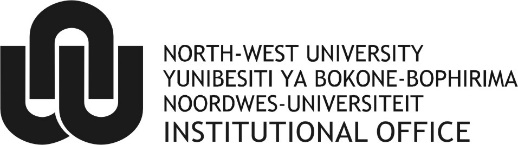 NWU Office for Research support – Ethics committeeNWU CELL LINE REGISTRATION FORMDocument for the registration of cell lines (of human or animal origin) for use in research projects.The following cases are excluded and are subject to standard HREC or ANIMCARE ethics approval:Establishing and/or use of primary cell cultures (except when purchased from a commercial source).Potential commercialization of a cell line developed from a primary cell culture.Any genetic manipulation of a cell line.Infection with micro-organisms which may be biohazardous to humans/others.Table of ContentDate of registrationSection 1: User informationPrimary researcherOther researchersTechniciansFacilitiesBiosafety classification of laboratorySection 2: Cell line information and classificationCell line information, availability and lines in use (X)Planned use of cell linesSection 3:  Waste removal3.1. Reference to SOPPlease attach the SOP to be followed for the handling of all cell culture waste, if available.3.2. Alternative description of waste removal proceduresSection 4:  DeclarationsI declare that the information provided above is complete and correct.I declare that all persons working with the cell cultures are fully informed and trained.I declare that all relevant procedures for the safe use and disposal of cell culture material are in place.SignaturesPrimary researcherEthics officeSection 5:  AmendmentsAny amendments to the document should be indicated in colour and resubmitted to the ethics office with an accompanying cover letter explaining the amendments.CCYYMMDDName and SurnameTitleResearch entityPositionName and SurnameTitleResearch entityPositionName and SurnameTitleResearch entityPositionName and SurnameTitleResearch entityPositionName and SurnameTitleResearch entityPositionName and SurnameTitleResearch entityPositionName and SurnameTitleResearch entityPositionName and SurnameTitleResearch entityPositionName and SurnameTitleResearch entityPositionBuildingRoomBiosafety levelXBiosafety level 1Biosafety level 2Biosafety level 3Biosafety level 4NameBio-safety levelATCC Catalogue numberECACC Catalogue numberCell lines availableXCell lines in use X143B (Human: bone; Osteosarcoma)1CRL-8303™A-375 (Human: skin; Malignant Melanoma)1CRL-1619™A549 (Human: lung; Carcinoma)1CCL-185™BE(2)-M17 (Human: Brain cells from bone marrow; Neuroblastoma)1CRL-2267C212 (Human: Muscle; Myoblast)1CRL-1772Caco-2 (Human: colon; colorectal adenocarcinoma)1HTB-37™86010202H2.35 (Human: Liver; Epithelial)2CRL-1995HaCat (Human: Keratinocytes)1HEK-293 (Human: Kidney; Embryonic)2CRL-1573™HeLa (Human: Cervix; Adenocarcinoma)2CCL-2™HepG2 (Human: Liver; Hepatocellular Carcinoma)1HB-8065™HepaRG™ Cells (Human: liver; terminally differentiated hepatic cells derived from a liver progenitor cell line)HepG2/C3A (Human: liver; hepatocellular carcinoma)1CRL-10741™HL-60 (Human: Blood myeloblastic cells; leukemia)1CCL-240Human Hepatocytes (Cryopreserved)HUVEC (Bovine: Brain; Umbilical vein/vascular endothelium)1CRL-1730™JM1 (Human: Lymphoblast; B Cell Lymphoma)1CRL-10423™LLC-PK1 (Porcine: Kidney)1CL-101LS180 (Human: colon; colon adenocarcinoma)1CL-187™87021202MCF7 (Human: Mammary Gland, Breast; Derived From Metastatic Site: Pleural Effusion; Adenocarcinoma)1HTB-22™MDCK (NBL2) (Canis familiaris: kidney)1CCL34™RD (Human: Muscle; Rhabdomyosarcoma)1CCL-136™SH-SY5Y (Human: Bone marrow epithelial; Neuroblastoma)1CRL-2266Other (specify):UseXDrug absorptionDrug metabolismToxicity studiesCell signalling studiesTissue repair studiesGene expression studiesEnzyme activity studiesTraining purposes3D Cell culture studiesXenograftsOther (specify):SOP numberN.A.YesNoYesNoYesNoName (Title, Full name and Surname)Name (Title, Full name and Surname)CCYY – MM – DDSignatureDateName (Title, Full name and Surname)Name (Title, Full name and Surname)CCYY – MM – DDSignatureDateDate of amendmentName and Surname